ЕРЕМИН  ЯКОВ   ФОМИЧ  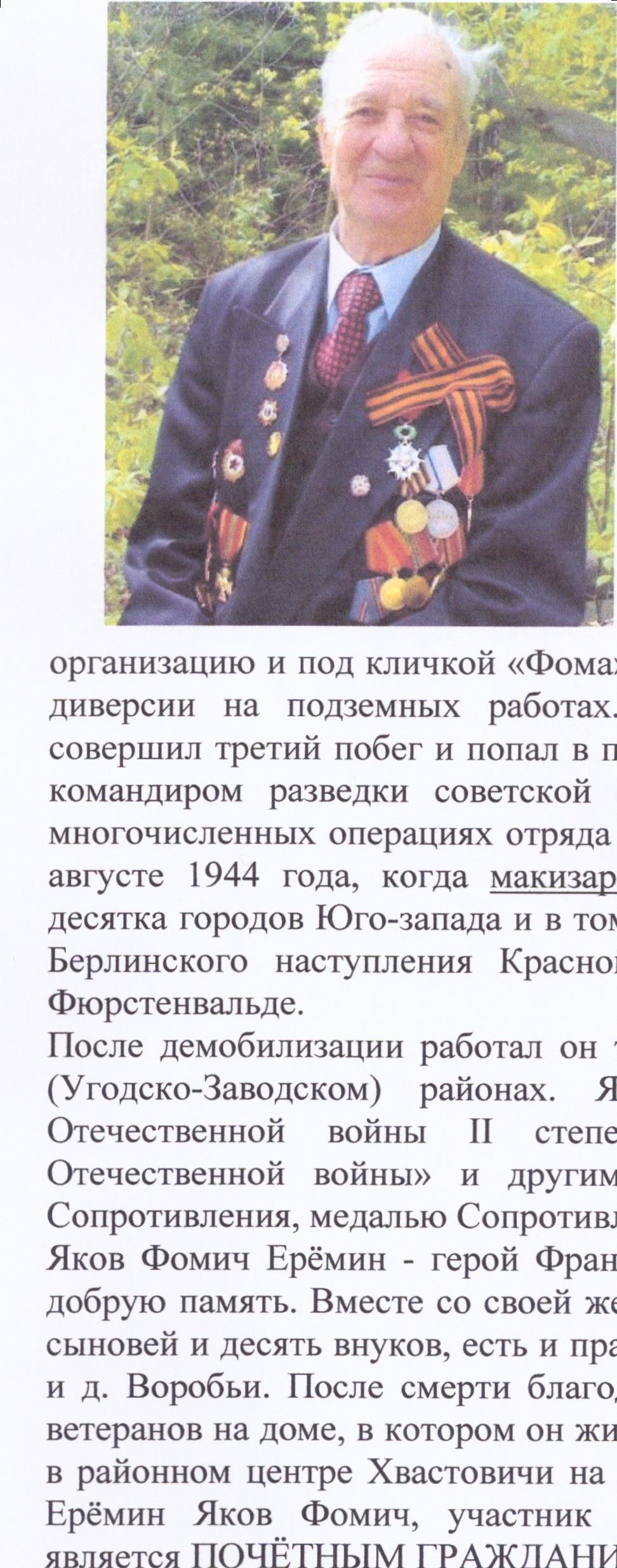     Свой первый бой принял в составе артполка на польской границе. 20 августа 1941 контужен, попал в плен. Узник лагерей в Кракове, Гамбурге, две попытки побега.        Участник подпольной организации во Франции, 1944 год побег из лагеря и присоединение к партизанскому отряду «Маки де Лоре», (командир разведки советской боевой группы) который действовал в районе Бордо (Франция), был участником Сопротивления во Франции.    Среди наград  французские Кресты – Военным и Сопротивления, медаль Сопротивления.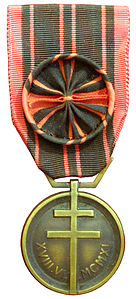 КАРПОВА КСЕНИЯ АНАТОЛЬЕВНА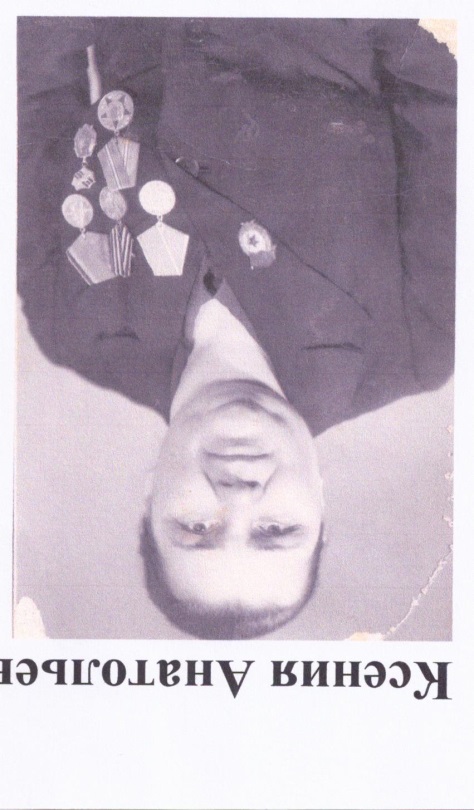     В 1943 году была призвана  в Красную Армию.    Воевала в составе 83 стрелковой  краснознаменной дважды ордена Суворова дивизии.    Принимала участие в освобождении Польши, Литвы, Эстонии, свой боевой путь закончила в Кенигсберге.    Среди наград благодарности Верховного Главнокомандующего Маршала Советского Союза  И.В.СталинСуржикова Вера Анатольевна, учитель французского языка, племянница.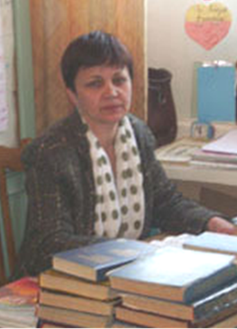 